María Jiménez Serrano B4El siguiente texto es una trascripción fonética (ancha) de un fragmento oral. Cada símbolo que aparece en la transcripción refiere a un sonido en español. Intenta leerlo. Intenta reproducir el texto escrito (la barra simple vertical indica una pausa simple, una coma en la escritura; la doble barra indica una pausa fuerte: punto y coma o punto y segundo) 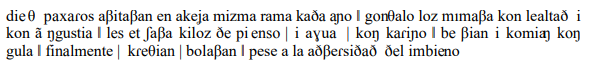 Diez pájaros habitaban en aquella misma rama cada año, Gonzalo los mimaba con lealtad y con angustia, les echaba kilos de pienso, y agua con cariño. Bebían y comían con gula; finalmente crecían, volaban, pese a la adversidad del invierno. Establece la correspondencia grafema (letra) sonido para los sonidos consonánticos. Comprobaremos que hay letras que se corresponden con más de un sonido y letras que no suenan. Para los casos en que a una letra le corresponde mas de un sonido, localiza el contexto fónico en que aparece cada uno de los sonidos relacionados (contexto fónico quiere decir: qué sonidos aparecen delante y detrás). Intenta describir diferencias entre esos sonidos relacionados en términos articulatorios (posición de la lengua, modo en la que se expulsa la corriente de aire en la pronunciación del sonido), aunque sea forma intuitiva. Intenta determinar si las propiedades de esos sonidos relacionados están o no determinadas de algún modo por el contexto fonético en que aparecen. Para resumir los pasos A –D rellena la siguiente tabla (añade filas necesarias; la casilla contexto solo la rellenaremos cuando hay varios sonidos relacionados, cada uno de los cales aparece en un contexto determinado, en el resto de casos usaremos --) LETRASONIDOLETRASONIDOD[d], [ð]M[m]J[x]Ñ[ɲ]R[ɾ], [r]G[ɣ ], [g]S[s], [z]Z[θ]H-L[l]B[B] [β]CH[tʃ]T[t]P[p]N[n], [  +], [ŋ]F[f]Q[k]C[k], [θ]LL[ʝ]V[b]GrafemaSonidoContexto fónicoD[d], [ð] [d], inicial absoluta: diez.  [ð], resto de contextos, como inicio de silaba que no sea inicial absoluta: cada R[ɾ], [r] [ɾ], intervocálica en interior de palabra: pajaros.  [r], inicial de palabra: rama  S[s], [z][s], final de silaba + cons. Sorda distinta de /t/: pajaros.  [z], final de silaba + cons. Sonora distinta de /d/: misma B[β], [b] [b], posición absoluta o tras pausa: bebían [β], restos de contextos: mimaba N[n], [ŋ],  [n], inicio de silaba: invierno  [ŋ]: comían.  G[ɣ ], [g] [g], inicial absoluta: gula o tras pausa: Gonzalo [ɣ], resto de contextos: agua L[l][l], inicio de silaba y resto de casos: lealtad C[k], [θ] [k], inicio de silaba: cada [θ], resto de contextos: crecían GRAFEMADESCRIPCIÓND[d], oclusiva, dental, sonora [ð], dental, sonora, fricativa  J[x], fricativa, velar, sorda R[ɾ],vibrante, sonora [r], vibrante, sonora S[s], sorda, alveolar, fricativa H[-] B[β], bilabial, sonora [b], bilabial, sonora, oclusiva T[t], oclusiva, dental, sonora N[n], nasal, alveolar, sonora  [ŋ], nasal, sonora, palatal.  Q[k], oclusiva, velar, sorda LL[ʝ], lateral, palatalizada, sonora M[m], nasal, bilabial, sonora Ñ[ɲ], nasal, palatal, sonora G[ɣ], fricativa, velar, sonora [g], oclusiva, velar, sonora Z[θ], interdental, sorda, fricativa L[l], lateral, alveolar, sonoraCH[tʃ], africada, palatal, sorda P[p], oclusiva, bilabial, sorda F[f], fricativa, sorda, labiodental C[k], oclusiva, velar, sorda [θ], interdental, sorda, fricativa V[b], bilabial, sonora, oclusiva GRAFÍACONTEXTOSÍMBOLODESCRIPCIÓND Duna Cada [d] [ð] oclusiva, dentalsonora dentalJ -- [x] fricativa, velar, sorda R Para, Trozo... Parra [ɾ] [r] vibrante, sonora vibrante, sonora S  Sirena Abismo [s] [z]sorda, alveolar, H [-] B Selva, habano Bodega, ambos  [β] [b] bilabial, sonora bilabial, sonora, oclusiva T -- [t] oclusiva, dental, sonora N  Novela, Canica Rancio [n] [ŋ] nasal, alveolar, sonora nasal, sonora, palatal Q -- [k] oclusiva, velar, sorda LL -- [ʝ] lateral, 	palatalizada, sonora M -- [m] nasal, bilabial, sonora Ñ -- [ɲ] nasal, palatal, sonora G  Alga, pagano Gato, guepardo [ɣ ] [g] fricativa, velar, sonora oclusiva, velar, sonora Z -- [θ] interdental, sorda, fricativa L  Luna, salud [l]  lateral, alveolar, sonora CH -- [tʃ] africada, palatal, sorda P -- [p] oclusiva, bilabial, sorda F -- [f] fricativa,  sorda, labiodental C  Cráneo Ciencia [k]  [θ] oclusiva, velar, sorda interdental, sorda, fricativa V -- [b] bilabial, sonora, oclusiva 